от 3 февраля 2021 года									           № 131О внесении изменений в постановление администрации городского округа город Шахунья Нижегородской области от 14.08.2018 № 1113 «Об утверждении Порядка предоставления материальной помощи инвалидам и ветеранам Великой Отечественной войны 1941-1945 годов, не имеющим права на обеспечение жильем по основаниям, установленным Федеральным законом от 12 января 1995 года        № 5-ФЗ «О ветеранах», на проведение капитального ремонта жилого помещения»В целях приведения в соответствие с действующим законодательством, в соответствии с протоколом комиссии по контролю за соблюдением требований к служебному поведению муниципальных служащих городского округа город Шахунья Нижегородской области и урегулированию конфликта интересов от 27.01.2021 года  
№ 1, а также в связи с кадровыми изменениями администрация городского округа город Шахунья Нижегородской области  п о с т а н о в л я е т: В постановление администрации городского округа город Шахунья Нижегородской области от 14.08.2018 № 1113 «Об утверждении Порядка предоставления материальной помощи инвалидам и ветеранам Великой Отечественной войны 1941-1945 годов, не имеющим права на обеспечение жильем по основаниям, установленным Федеральным законом от 12 января 1995 года № 5-ФЗ «О ветеранах», на проведение капитального ремонта жилого помещения» (с изменениями от 19.03.2019    № 282), внести следующие изменения:Исключить пункт 1 постановления администрации городского округа город Шахунья Нижегородской области от 14.08.2018 № 1113 «Об утверждении Порядка предоставления материальной помощи инвалидам и ветеранам Великой Отечественной войны 1941-1945 годов, не имеющим права на обеспечение жильем по основаниям, установленным Федеральным законом от 12 января 1995 года № 5-ФЗ «О ветеранах», на проведение капитального ремонта жилого помещения».Ввести в состав комиссии по предоставлению материальной помощи инвалидам и ветеранам Великой Отечественной войны 1941-1945 годов, не имеющим права на обеспечение жильем по основаниям, установленным Федеральным законом от 12 января 1995 года № 5-ФЗ «О ветеранах», на проведение капитального ремонта жилого помещения (далее – Комиссия):- Гореву Н.А. – начальника Управления промышленности, транспорта, связи, жилищно-коммунального хозяйства, энергетики и архитектурной деятельности администрации городского округа город Шахунья Нижегородской области;- Грицкевич И.В. – специалиста первой категории сектора жилищной политики администрации городского округа город Шахунья Нижегородской области, секретаря комиссии.1.3. Вывести из состава Комиссии:- Смирнова А.С.;- Дрёмину Г.Н.;- Федяеву Н.Н.2. Настоящее постановление вступает в силу с момента его подписания.     3. Начальнику общего отдела администрации городского округа город Шахунья обеспечить размещение данного постановления на официальном сайте администрации городского округа город Шахунья Нижегородской области.  4. Контроль за исполнением настоящего постановления возложить на первого заместителя главы администрации городского округа город Шахунья Нижегородской области.Глава местного самоуправлениягородского округа город Шахунья						          Р.В.Кошелев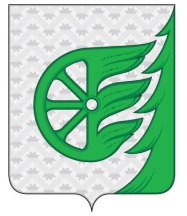 Администрация городского округа город ШахуньяНижегородской областиП О С Т А Н О В Л Е Н И Е